      					 Date: ________________________                                                                                    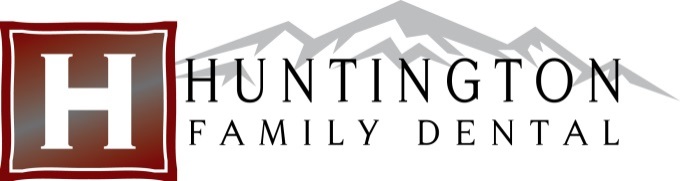 PATIENT INFORMATIONName:_________________________________________________________________Address:______________________________________________________________City:_________________________ State:____________ Zip___________________Sex:            M          F     Age:___________ Birthdate:_________________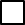 Patient Social Security #: _________________________________________Home #:___________________________ Cell #:____________________________E-mail:________________________________________________________________Please Initial:  Appointment Reminders:   Text            E-mail                                 Patient Promotions:  Text              E-mail      Patient Employer:___________________________________________________Employer Phone:____________________________________________________Who can we thank for referring you:______________________________Emergency Contact Name:__________________________________________Relationship:________________________ Phone#:_______________________RESPONSIBLE PARTY SAME AS PATIENTFull Name:________________________________________________________Address:___________________________________________________________City:________________________ State:_____________ Zip:_______________Sex:             M          F    Age:____________ Birthdate:_____________Social Security #:________________________________________________Home #:_____________________________ Cell:_________________________Email:______________________________________________________________                 INSURANCE INFORMATIONNO CHANGESInsurance Company:_____________________________________________Insurance phone #:________________________________________________Member ID#:__________________________ Group #:__________________Subscribers  Name:________________________________________________Birthdate:___________________________ SS#___________________________Secondary Insurance:____________________________________________Insurance phone #:________________________________________________Member ID#:___________________________ Group #__________________Subscribers  Name:________________________________________________Birthdate:__________________________ SS#____________________________ASSIGNMENT AND RELEASEI certify that I, and/or my dependent(s), have insurance coverage with the above Insurance Company(ies) and assign directly to Huntington Family Dental all insurance benefits, if any, otherwise payable to me for services rendered.  I understand that I am financially responsible for all charges whether or not paid by insurance.  I authorize the use of my signature on all insurance submissions.  The above named doctor may use my health care information and may disclose such information to the above-named Insurance Company(ies) and their agents for the purpose of obtaining payment for services and determining insurance benefits or the benefits payable for related services.Please initial that you have read and agree to the               Assignment and Release information FINANCIAL AGREEMENTPatient deductibles and co-pays are due at time of service. As a courtesy, we will estimate what your patient deductibles and co-pays are. However, it is not a guaranteed amount until your insurance pays for your services.COLLECTION FEES:  When an account becomes 60 days past due and/or you have broken your payment plan agreement an interest of 1.5% per month (18% per year) will be added to your account.  Once your account becomes 90 days past due it will be turned over to a collections agency outside of Huntington Family Dental, LLC.  These collection efforts will incur collection fees that total 40% of the account balance and any additional interest (1.5% per month/18% per year) and collection and/or legal fees charged by the outside collection service.  I have read the above statement and understand that payment is due at time of service, and any balance that is not paid, whether by me or my insurance company, I will be responsible for, along with any costs in the effort to collect on your account as explained above. Please initial that you have read and agree to the               Financial Agreement RESPONSIBLE PARTY SAME AS PATIENTFull Name:________________________________________________________Address:___________________________________________________________City:________________________ State:_____________ Zip:_______________Sex:             M          F    Age:____________ Birthdate:_____________Social Security #:________________________________________________Home #:_____________________________ Cell:_________________________Email:______________________________________________________________                 INSURANCE INFORMATIONNO CHANGESInsurance Company:_____________________________________________Insurance phone #:________________________________________________Member ID#:__________________________ Group #:__________________Subscribers  Name:________________________________________________Birthdate:___________________________ SS#___________________________Secondary Insurance:____________________________________________Insurance phone #:________________________________________________Member ID#:___________________________ Group #__________________Subscribers  Name:________________________________________________Birthdate:__________________________ SS#____________________________ASSIGNMENT AND RELEASEI certify that I, and/or my dependent(s), have insurance coverage with the above Insurance Company(ies) and assign directly to Huntington Family Dental all insurance benefits, if any, otherwise payable to me for services rendered.  I understand that I am financially responsible for all charges whether or not paid by insurance.  I authorize the use of my signature on all insurance submissions.  The above named doctor may use my health care information and may disclose such information to the above-named Insurance Company(ies) and their agents for the purpose of obtaining payment for services and determining insurance benefits or the benefits payable for related services.Please initial that you have read and agree to the               Assignment and Release information CANCELLATION POLICY In order to keep our fees as low as possible and to minimize your waiting time, we request that you keep your appointment and arrive on time.  However, if you need to reschedule, by providing us with 24 business hours notification, you will avoid the broken appointment fee of $25 per hour scheduled.  If you continue to fail appointments that are confirmed the day before, then we will be forced financially to dismiss you to another office.  In the event, that our office is unable to see you on the time of your appointment, be aware that your appointment will be rescheduled to another time.  We will do our best to give you as much notice as we can.  Unfortunately, in some instances, this may not be possible.Please initial that you have read and agree to the Cancellation Policy HIPPA PRIVACY POLICYI ____________________________authorize Huntington Family Dental to disclose my account information, balance, and treatments needed to the following persons:Name:________________________________________________________ Relationship:_______________________________ DOB:_____________________________Name:________________________________________________________ Relationship:_______________________________ DOB:_____________________________Name:________________________________________________________ Relationship:_______________________________ DOB:_____________________________Name:________________________________________________________ Relationship:_______________________________ DOB:_____________________________I understand that by signing this form the persons listed above may have access to my information.This form includes permission for the following person(s) account information to be disclosed withperson(s) listed above: ______________________________________________________________________________________________________________________NOTICE OF PRIVACY PRACTICES:      I acknowledge that the notice of privacy practices has been made available to me.  Please initial here OFFICE POLICIES:I have read, initialed and agree to each of Huntington Family Dental’s Office Policies, including the Assignment and Release, Financial Agreement, Cancellation Policy and Notice of Privacy Practices. _____________________________________________________________            _____________________________                      ____________________________________Please Print Name                                                                                Date                                                              Relationship to Patient_____________________________________________________________            ______________________________                    Signature                                                                                                 Date